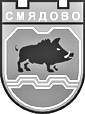  9820 гр. Смядово, пл. „Княз Борис І”№2; телефон: 05351/2033; факс: 05351/2226 Obshtina_smiadovo@abv.bg    www.smyadovo.bgДо избирателите с трайни уврежданияОбщинска аздминистрация гр. Смядово напомня, че избирателите с трайни увреждания, които не им позволяват да упражнят избирателното си право в изборното помещение и желаят да гласуват с подвижна избирателна кутия, че в срок до 30 октомври 2021 г. могат да заявят желанието си в писмена форма, чрез заявление по образец (Приложение № 39-ПВР/НС) или чрез електронно заявление през интернет страницата на общината по постоянния им адрес или по настоящия им адрес в случаите, когато своевременно е направено искане за гласуване по настоящ адрес.Общинска администрация гр. Смядово